KIMSWERD OP A4  uitgave 375  ( 6 maart t/m 20 maart )Jaarvergadering dorpshuis Piers Stee 8 maart    Alle dorpsgenoten welkom op de jaarvergadering op vrijdag 8 maart om 19.30 uur in Piers Stee. Op het programma staan het inhoudelijk en financieel jaarverslag en wat verder ter tafel komt. De jaarverslagen kunnen jullie vanaf 1 maart vinden op www.piersstee.nl in de rubriek ‘organisatie’. 

Doarpskofjemoarn dinsdag 12 maart 2024        Dinsdag 12 maart is iedereen weer welkom bij de Doarpskofjemoarn in Piers Stee. We beginnen om 10.00 uur. Een mooie gelegenheid om elkaar te ontmoeten als oude en nieuwe dorpsgenoten. We proberen ook altijd een dorpsgenoot uit te nodigen die iets wil vertellen over zijn of haar werk of hobby. Heb jij nog een leuke tip daarvoor? Of wil je zelf iets vertellen? Laat het dan weten aan tytsjehibma@gmail.com of 06-11404591. De kosten van de koffiemorgen zijn 3.00 pp. Vrij koffiedrinken + iets lekkers bij de koffie. Aanmelding van tevoren is niet nodig. Lenteknutselen      Op zaterdag 16 maart is er een gezellige knutselmiddag voor basisschoolkinderen in Piers Stee. We gaan ons alvast verheugen op het voorjaar door het maken van mooie lentestukjes. We beginnen om 14.00 uur en deelname aan deze middag is gratis, inclusief materiaal en consumptie. Graag zelf een potje of bakje meenemen als ondergrond, alle andere materalen zijn aanwezig. Er zijn voorbeelden maar je kunt natuurlijk ook je eigen fantasie gebruiken. Kinderen vanaf 4 jaar kunnen zich aanmelden via wapkimswerd@hotmail.com. Zondag 17 maart Concert door Maris Strijkkwartet in Kimswerd.Kimswerd. Op zondag 17 maart ’s middags vanaf 15.30 uur, geeft het bekende Maris Strijkkwartet een concert in de Laurentiuskerk. In 2018 trad dit in Den Haag gevestigde kwartet al eens eerder op in Kimswerd. Het belooft een prachtige middag te worden met strijkkwartetten van Haydn, Shostakovich en Ravel.Het Maris Strijkkwartet (genoemd naar de schilder Jacob Maris uit de Haagse School) werd in 1999 opgericht door cellist Frank de Gee en altvioliste Hedwig Smulders. De violistes Dana Mihailescu en Brigitte Rebel maakten  het kwartet, dat nog steeds in dezelfde samenstelling speelt, compleet. Dit professionele kwartet beheerst een zeer breed repertoire en in de 25 jaar dat het kwartet bestaat werd er in vele concertseries in Nederland opgetreden. Er werden 4 CD’s opgenomen met composities van Korngold, Shostakovich, Prokovief, de Finse componist Marttinen en samen met pianiste Rixt van der Kooy een CD met pianokwintetten van Schumann en Shostakovich. De CD met werken van Marttinen werd door het blad  “LUISTER” met een 10 gewaardeerd!   Op het programma staan kwartetten van J.Haydn, D.Shostakovich (een onbetwist meester-werk vol emotie, passie, verwarring en diepgang, een zeer indrukwekkende compositie) en het prachtige Strijkkwartet van M.Ravel, helaas het enige strijkkwartet dat hij componeerde.Aanvang concert	: 15.30 uur (kerkdeur vanaf 15.00 open voor bezoekers)Toegangsprijs	: € 20 (voor Vrienden van de Laurentiuskerk €15)  Kinderen €5.    Er is geen PIN! Reserveren aanbevolen. Kan via  www.laurentiuskerkkimswerd.nl, telefonisch 0630873617  of via StLaurentiuskerkKimswerd@gmail.com            Graag tot ziens op 17 maart.Woensdag 27 maart Doarpsmiel Special – Indische maaltijd van Pieter GeelIn maart gaat Pieter Geel weer een heerlijke Indische maaltijd voor ons maken. 
Geef je voor 10 maart op via Gerrit Otten: 06-24678489 of gerritotten43@gmail.com ovv Indisch doarpsmiel + aantal personen. De kosten zijn die keer 7.50 pp (kinderen tot 12 jaar 5.00 pp).    
Let op: Die keer niet vooraf per bank betalen, maar alléén op de avond zelf, liefst met pin (evt contant).    Ontvangt U nu voor het eerst een “Kimswerd op A4” dan staat U nog niet in de verzendlijst.Stuur even een mail naar a4@kimswerd.com.Piers Stee informatie en reserveringen 06-16002721  of verhuur@piersstee.nl  Nieuws en berichten aanleveren voor dinsdag 19 maart 2024  21.00 uur op a4@kimswerd.com, of in de bus op  Harlingerweg 26AJBB BRANDBEVEILIGING                DE SMULKAR (FRIET EN SNACKS)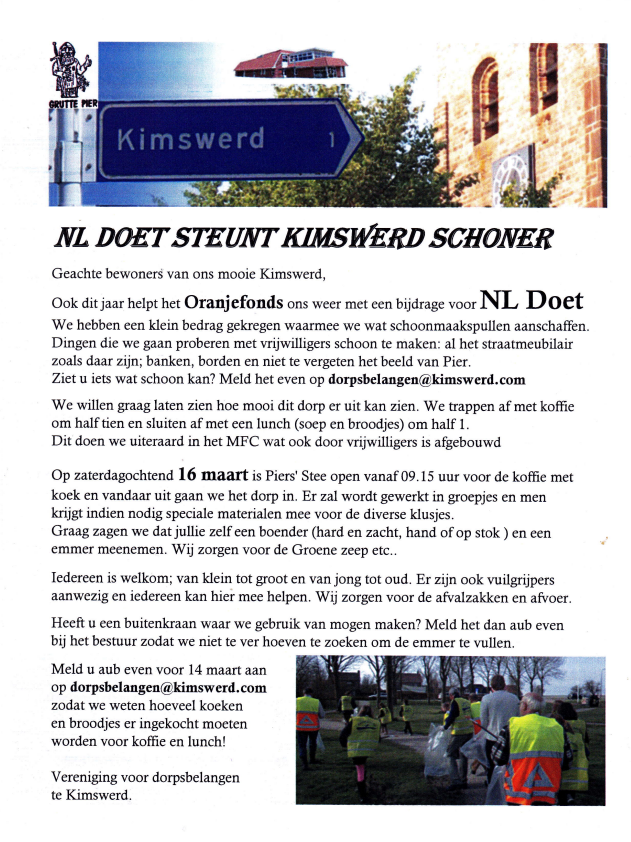 Maandag 15 aprilPrikviltenFeikje56@hotmail.com